МОУ «Волоколамская начальная общеобразовательная школа №4»Мастер – класс по технологии на тему: «Картины в технике модульное оригами»(провела  с учителями начальных классовв рамках районной ПЕДАГОГИЧЕСКОЙ АССАМБЛЕИ)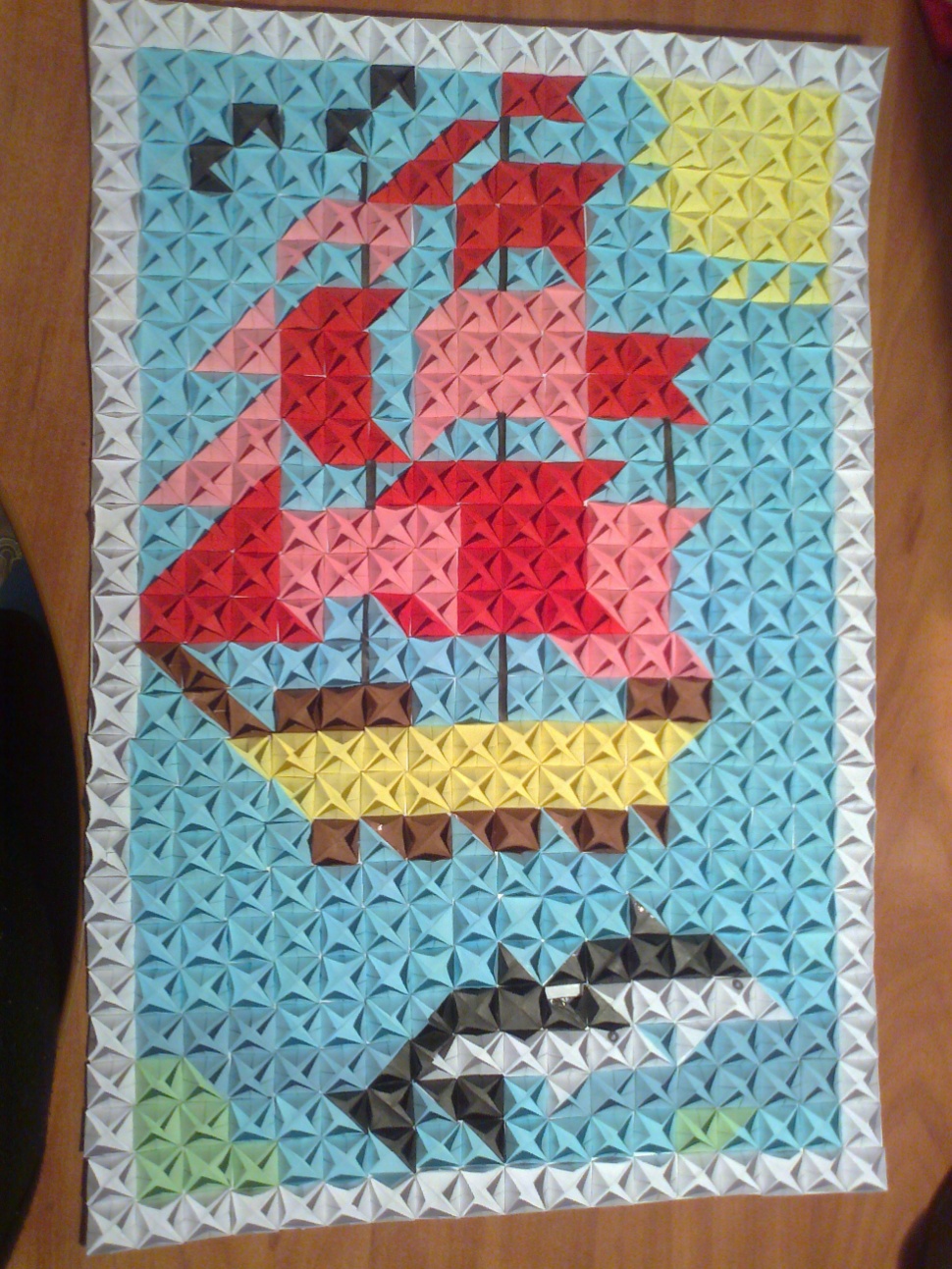 Подготовила:учитель начальных классов Цыбряева Екатерина Александровна28 марта 2013 год.Цель урока: выполнить объёмную работу в технике оригами.Образовательная: научить складывать модуль, закрепить навыки по технике безопасности.Развивающая: развивать творческое воображение ребёнка, аккуратность, мелкую моторику рук, пространственное воображение и внимание, умение бережно и экономно использовать бумагу. Воспитательная: воспитывать интерес к урокам трудового обучения, трудолюбие, целеустремлённость, усидчивость, способствовать воспитанию стремления к здоровому образу жизни.Оборудование: цветная бумага,  ножницы, готовый образец работы, выполненный в технике оригами; схема выполнения работы, ТСО.ХОД   УРОКАОрганизационный момент.1.Организация рабочего местаПрозвенел и смолк звонок,Начинается урок.Мы за парту дружно селиИ в окошко посмотрели.Все сосредоточились,Работать приготовились.2.Постановка целей и задач урока.- Сегодня мы с вами будем делать картину  (учитель показывает) в технике оригами, с использованием модулей. Для создания картины нам потребуется подходящая схема для  вышивки  крестом (желательно брать размер  схемы, не превышающий размера 20х25), цветная бумага, подходящая для  выбранной схемы по цветовой  гамме и клей ПВА.  (Выбираем схему)II. Практическая часть.Анализ образца.- С каким материалом мы будем работать на уроке? (С бумагой)-Сколько модулей потребуется для того, чтобы получилась картина?(468)-Какого размера должны быть модули? Почему? (Модули должны быть одинакового размера, чтобы получилась картина)Правила техники безопасности с ножницами.1. Соблюдай порядок на рабочем месте.2. Перед работой проверь исправность инструментов.3. Храни ножницы в укладке острыми концами вниз.4. Подавай ножницы кольцами вперёд.5. Не оставляй ножницы раскрытыми.6. Не держи ножницы концами вверх – можно поранить глаза.7. Работай ножницами на своём рабочем месте.8. Не режь ножницами во время ходьбы.9. При резании держи материал в левой руке так, чтобы пальцы были в стороне от лезвия ножниц.10. Не подходи к ребятам во время работы с ножницами.11. Во время работы с ножницами клади их справа, кольцами к себе, чтобы не уколоться об острые концы.12. Перед работой проверь исправность ножниц: не работай инструментами с тупыми лезвиями.13. Не работай ножницами с ослабленным креплением.Ход выполнения работы.Приготовьте квадраты  одного размера.Из каждого квадрата сверни модуль по схеме. (Работа по схеме)Приклей модули на бумагу по схеме. Картина готова!III. Итог урока.- С каким материалом мы сегодня работали на уроке?- Что нам помогло правильно выполнить картину?Уборка своего рабочего места.Своё место убери,И весь мусор подбери.Инструменты материал,Ты в порядок приведи.Схема «Модуля» шаг 1:    для изготовления четырёхугольного модуля берём квадратную заготовку со стороной  3 сантиметра (размеры готового модуля 1,5х1,5 см.)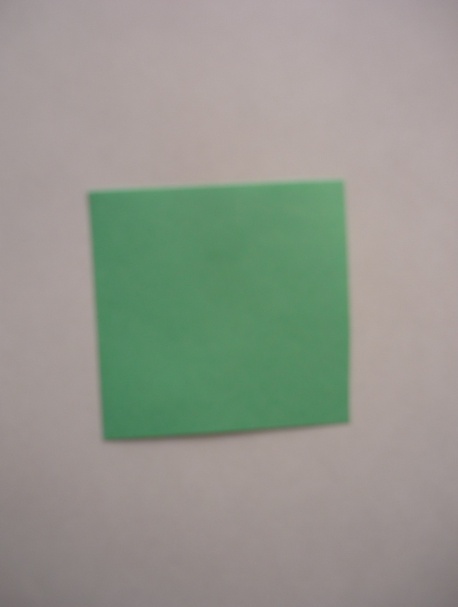 шаги 2 и 3: сгибаем квадрат по диагоналям, получим следующую заготовку.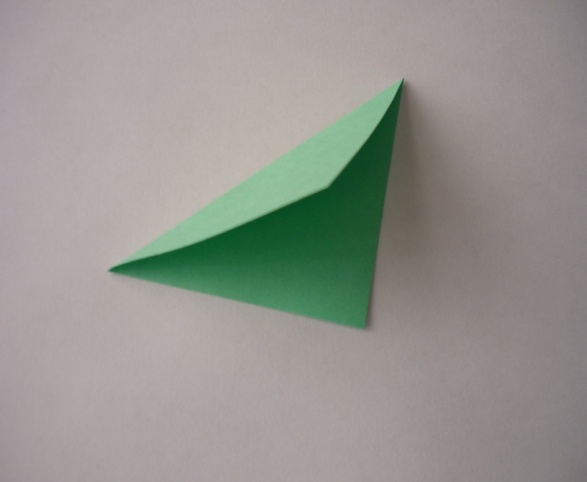 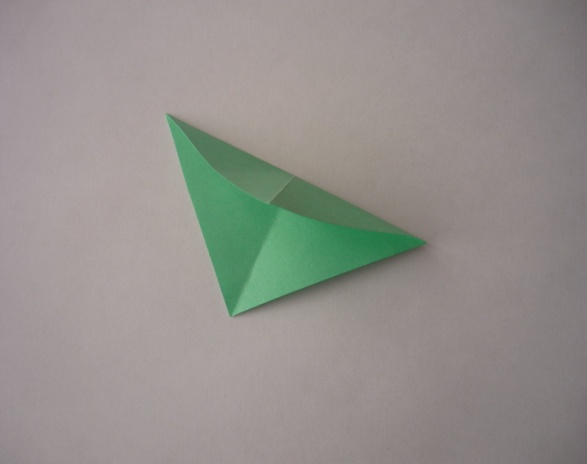 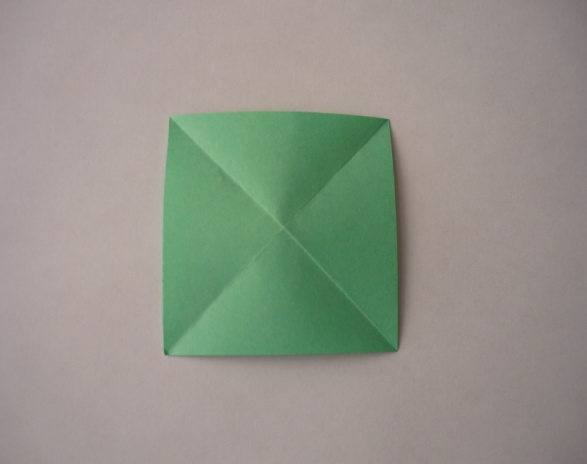 шаги 4,5,6 и 7:Сгибаем каждую вершину квадрата к его середине (точке пересечениядиагоналей). Получаем такую заготовку.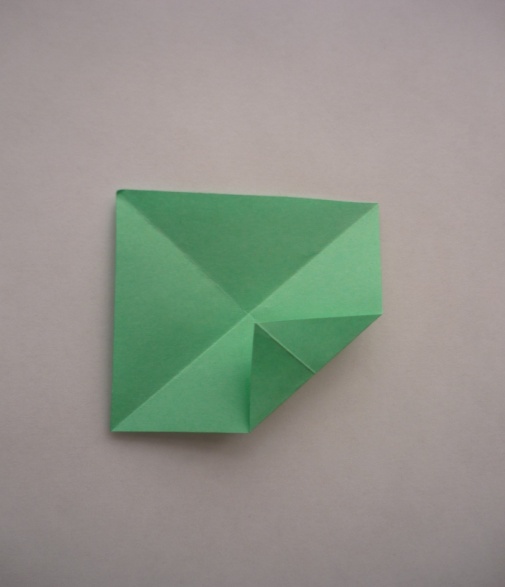 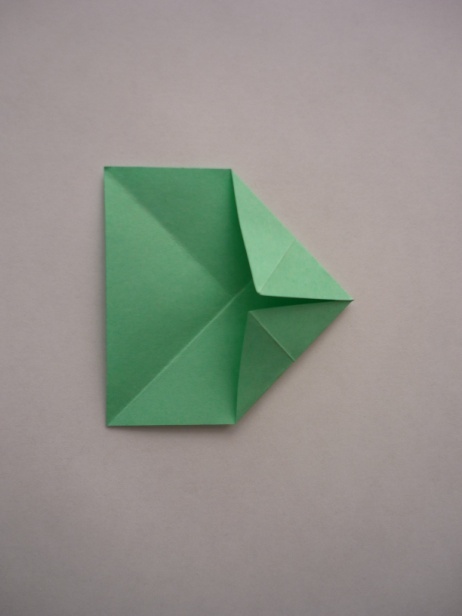 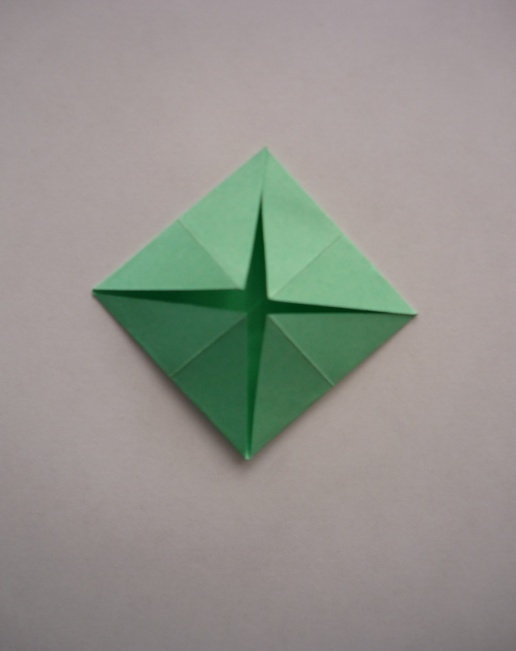 Шаг 8: Полученную заготовку переворачиваем нижней частью к себе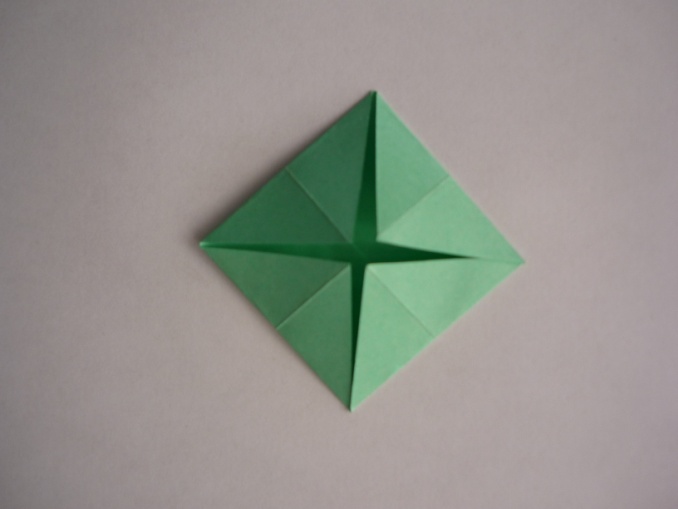 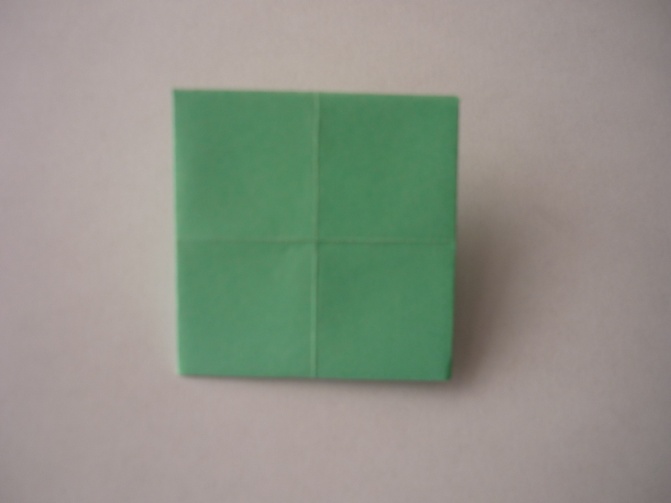       шаги 9,10,11 и 12: Каждый уголок  полученного квадрата сгибаем к его середине(точка пересечения диагоналей квадрата)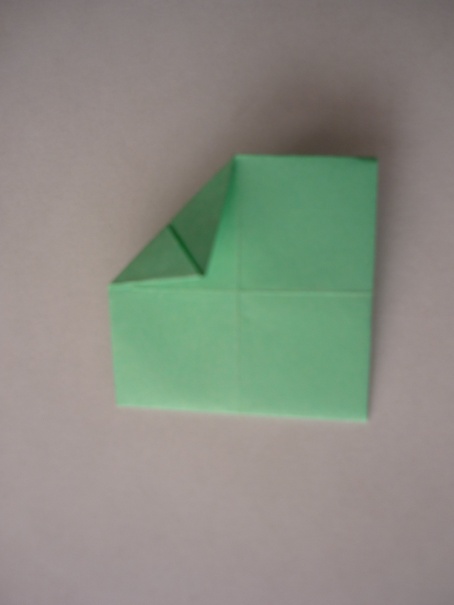 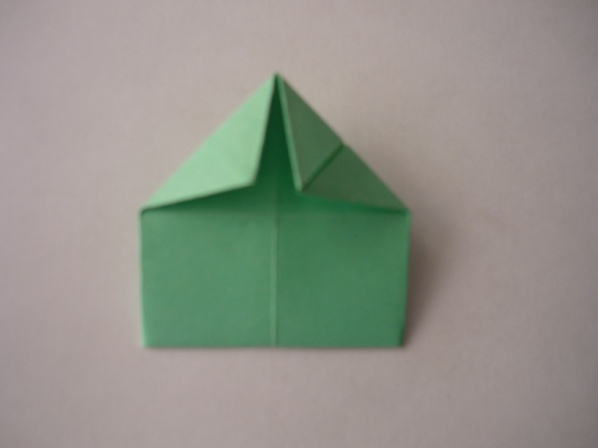 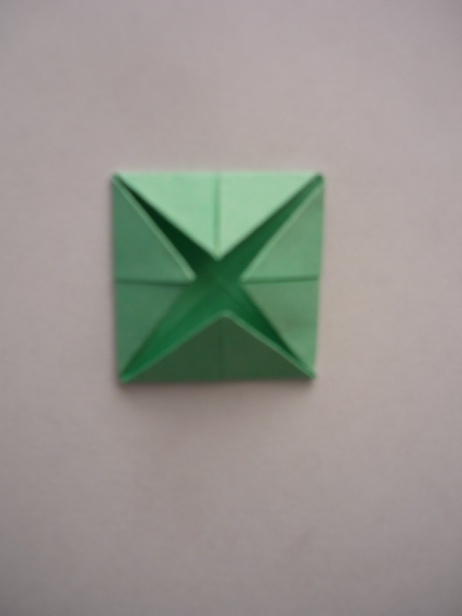 Получим вот такую заготовку шаги 13,14,15 и 16:Теперь вывернем на себя каждый уголок полученного квадратика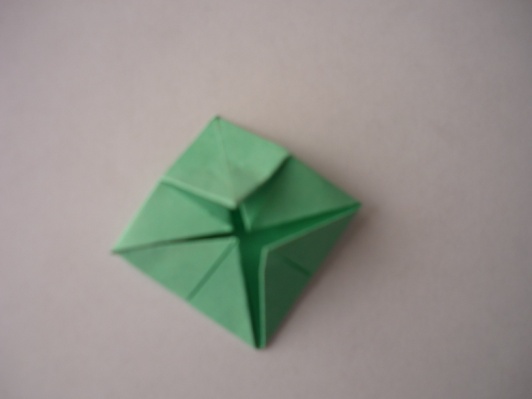 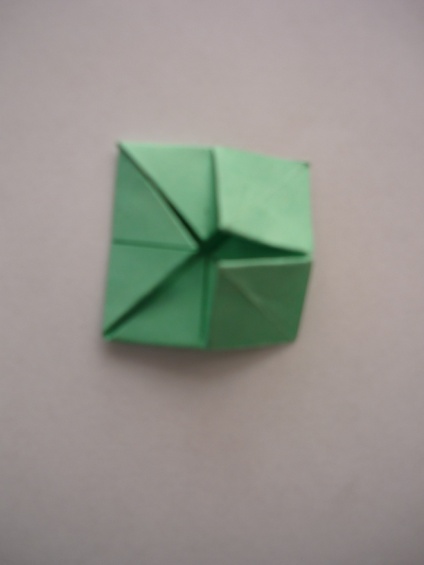 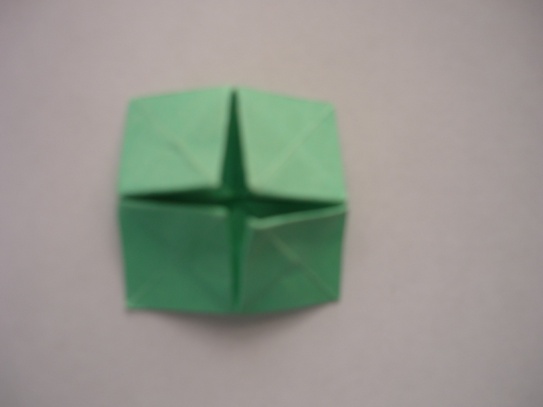 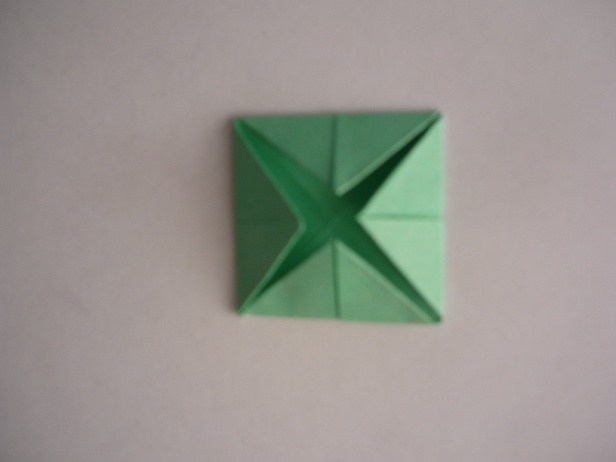 Полученный модуль используем для выкладывания картины. Когда картина собрана,раскрываем каждый модуль, придавая ему объёмность. Картина готова!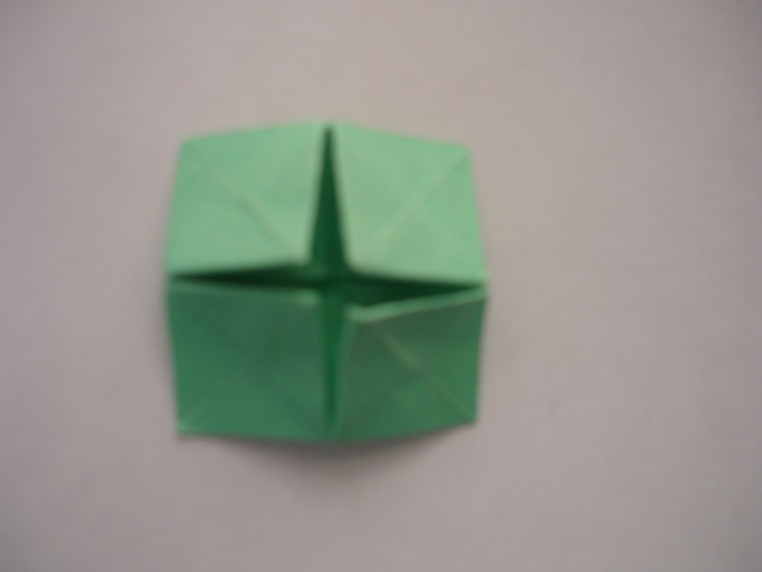 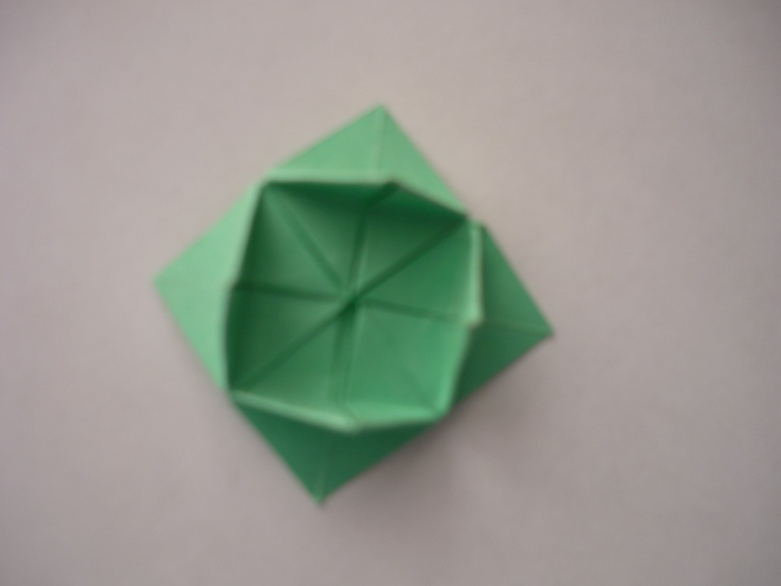 